Викторина «Здоровые Олимпийские резервы»Задачи:* Приобщить детей к традициям большого спорта;* Выявить спортивные интересы, склонности и способности дошкольников;* В игровой форме развивать основные физические качества: силу, ловкость, быстроту, выносливость, координацию движений, гибкость;* Воспитывать доброту и взаимовыручку в команде.Подготовительный период: - С детьми заранее проводятся беседы о возникновении Олимпийских игр и современных Олимпийских играх, о видах спорта зимних Олимпийских игр;- Дети знакомятся с фотографиями и иллюстрациями, которые демонстрируют разные виды спорта, были разучены стихиОформление и оборудование:  Олимпийский флаг, Олимпийский огонь, картинки и плакаты о спорте,  шары, музыка.I.Вступительное слово.- Здравствуйте ребята! Я задам вам вопросы А вы быстро и дружно Все вместе отвечайте:Таких, что с физкультуройНе дружат никогдаНе прыгают, не бегают, А только спят всегда.Не любят лыжи и конькиИ на футбол их не зовиРаскройте мне секретТаких из собравшихся здесь нет?Дети: Нет.Кто с работой друженНам сегодня нужен?Дети: Нужен.Таким ребятам хвала и честьТакие ребята из собравшихся есть?Дети: Есть.-Сегодня мы проведём викторину «Здоровые Олимпийские резервы». И мне нужны честные, смелые, ловкие и умелые ребята, умеющие постоять за себя и друга в беде не оставить.-А кто скажет, что значит здоровый образ жизни?   (…)-Это соблюдение всех правил, норм для поддержания хорошего здоровья. Сейчас в первом конкурсе мы закрепим понятия, которые связаны со здоровым образом жизни.Вопросы для игры:     1-ая игра:1. Его не купишь ни за какие деньги. (Здоровье)
2. Что милей всего на свете?  (Сон)
3. Тренировка организма холодом.   (Закаливание)
4. Наука о чистоте.    (Гигиена)
5. Мельчайший организм, переносящий инфекцию. (Микроб)
6.Ледовая площадка (каток). 7.Специалист по поднятию тяжестей (штангист). 8.Она является залогом здоровья (чистота). 9.Хоккей - шайба, футбол - …10.Что стремится установить спортсмен? (Рекорд).Подвижная игра «Эстафета Олимпийского огня». Участвуют две команды, какая  быстрее пробежит в Олимпийским огнём.Загадки:    Конкурс «Загадки – помощники гигиены»Соблюдение здорового образа жизни неразрывно связано с правилами гигиены. А в соблюдении правил гигиены нашими помощниками могут быть, кто вы узнаете, отгадав загадки и нарисовав отгадки.1.Гладко, душисто, моет чистоНужно, чтоб у каждого былоЧто, ребята? (мыло)2.Целых 25 зубковДля кудрей и хохолковИ под каждым под зубкомЛягут волосы рядком. (расчёска)3.Вафельное, полосатое,Гладкое, лохматое,Всегда по рукою,Что это такое? (полотенце)4.Волосистою головкойВ рот она влезает ловкоИ считает зубы намПо утрам. (зубная щётка)5.Только ей судья кивнётПо бревну скакать начнёт!С длинной ленточкой попляшетС брусьев ножками помашетА потом попьёт водыИ ждёт оценок за труды. (гимнастка)6.Есть лужайка в нашей школеА на ней козлы и кониКувыркаемся мы тутРовно 45 минутВ школе кони и лужайка,Что за чудо угадай-ка? (спортзал)7.Зелёный луг,100 скамеек лишь вокруг,От ворот до воротБойко бегает народНа воротах этихРыбацкие сети. (стадион)8.Лёд вокруг прозрачный, плоскийДве железные полоскиА над ними кто-то пляшетПрыгает, руками машет. (фигурист)9. Кто по снегу быстро мчитсяПровалиться не боится? (лыжник)10.Вроде ёжика на видНо не просит пищиПо одежде побежитОна станет чище. (щётка)Конкурс для командКакие продукты являются наиболее полезными для нашего здоровья?Ребята: Овощи, фрукты, ягоды.Правильно. Сейчас вы получите кроссворды, где зашифрованы названия фруктов, овощей и ягод. За пять минут найдите на данных листах как можно больше ягод, фруктов и овощей  (включается музыка)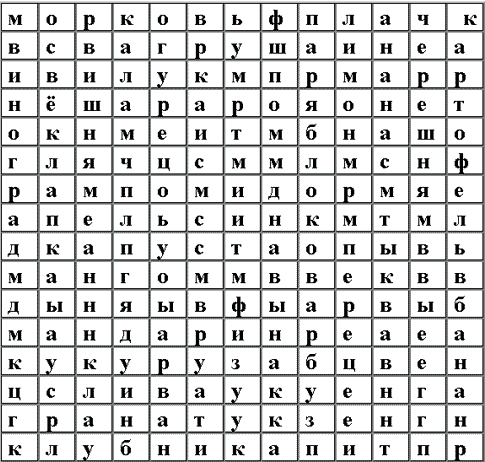 Ответы: морковь, помидор, огурец, тыква, лук, капуста, апельсин, мандарин, лимон, яблоко, виноград, слива, арбуз, кукуруза, перец, гранат, груша, картофель, свёкла, ананас, вишня, дыня, черешня, клубника, банан, мангоИгра «Угадай вид спорта». Детям раздают по одной карточке,   на которой изображён атрибут какого-либо вида спорта, затем на слайдах представляются по очереди изображения с видами спорта. Ребёнок должен  показать свою карточку и правильно назвать  вид спорта.Конкурс  Перед каждой командой лежит лист бумаги. За три минуты вам нужно написать названия спортивных снарядов, всех, что знаете и при помощи которых можно заниматься спортом, а значит, следить за своим здоровьем. Сигналом, как обычно, служит музыка. Начали! Какая команда напишет больше, та и победила. (Играет музыка.)Например:Турник.	7.   Гири.Кольца.	8.   Штанга.Канат.	9.   Боксерские перчатки.Мячи.	10. Конь Скакалки.	11. Велосипед.Тренажеры.	12. Груша и т.д.Заключительный этап:В заключении просмотр ролика «символика Олимпийских игра 2014».Вот и закончилась наша игра. Давайте подведём итоги. Все команды выступили отлично.      Но победила  сегодня команда … . 